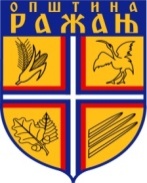 РЕПУБЛИКА СРБИЈАОПШТИНСКА УПРАВА ОПШТИНЕ РАЖАЊКОМИСИЈА ЗА ЈАВНУ НАБАВКУБрој:404-296/16-02Датум: 03.11.2016. годинеJН број: 1.3.1/16Трг Светог Саве бр.33Тел. 037/841-174РажањПредмет: Одговор на питањаПИТАЊЕ бр. 1:Под III групом радова-Разни радови , у позицији 3. наведено је "Непредвиђени
или додатни радови 10% од процењене вредности радова".
С обзиром да у конкурсној документацији није објављена процењена вредност
радова интересује нас да ли се мисли на 10 % од вредности понуде. .
 Одговор бр.1,,Непредвишени или додатни радови од 10% од процењене вредности радова,, се односе на 10% непредвиђених радова од укупне вредности понуде понуђача.        Комисија за јавну набавку        _______________________________Драган Павловић, дипл. правник